INDIVIDUAL CONSULTANT PROCUREMENT NOTICE                                                                                                                                                                                                               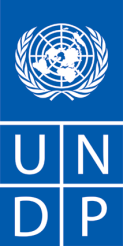                                                                                                                                                  Date:     30 June 2015                                         Country: IndonesiaDescription of the assignment Senior Specialist for Compliance System of Wealth Report in  Judiciary.– Support to the Justice Sector Reform in Indonesia (national position)Project name: Support to the Justice Sector Reform in Indonesia Project (SUSTAIN)Period of assignment/services (if applicable): From 25 Aug 2015 to: 25 October 2015 (30 working days within 3 month)Proposal should be submitted by email to: Bids.id@undp.org no later than 14 July 2015.Any request for clarification must be sent in writing, or by standard electronic communication to the address or e-mail indicated above. [The procuring UNDP entity] will respond in writing or by standard electronic mail and will send written copies of the response, including an explanation of the query without identifying the source of inquiry, to all consultants.1. DOCUMENTS TO BE INCLUDED WHEN SUBMITTING THE PROPOSALS.2. FINANCIAL PROPOSALANNEXANNEX 1- TERMS OF REFERENCES (TOR) ANNEX 2- INDIVIDUAL CONSULTANT GENERAL TERMS AND CONDITIONS Interested individual consultants must submit the following documents/information to demonstrate their qualifications:1. Proposal:(i) Explaining why they are the most suitable for the work(ii) Provide a brief methodology on how they will approach and conduct the work (if applicable)2. Financial proposal3. P11 form completed and at least 3 referencesLump sum contractsThe financial proposal shall specify a total lump sum amount, and payment terms around specific and measurable (qualitative and quantitative) deliverables (i.e. whether payments fall in installments or upon completion of the entire contract). Payments are based upon output, i.e. upon delivery of the services specified in the TOR.  In order to assist the requesting unit in the comparison of financial proposals, the financial proposal will include a breakdown of this lump sum amount (including travel, per diems, and number of anticipated working days).Travel;All envisaged travel costs must be included in the financial proposal. This includes all travel to join duty station/repatriation travel.  In general, UNDP should not accept travel costs exceeding those of an economy class ticket. Should the IC wish to travel on a higher class he/she should do so using their own resources.In the case of unforeseeable travel, payment of travel costs including tickets, lodging and terminal expenses should be agreed upon, between the respective business unit and Individual Consultant, prior to travel and will be reimbursed